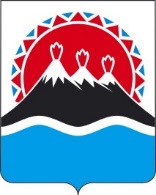 П О С Т А Н О В Л Е Н И ЕГУБЕРНАТОРА КАМЧАТСКОГО КРАЯ_________________№__________              г. Петропавловск-КамчатскийО внесении изменений в постановление Губернатора Камчатского края от 11.02.2016 № 10 «О Совете при Губернаторе Камчатского края по развитию конкуренции в Камчатском крае»ПОСТАНОВЛЯЮ:Внести изменения в преамбулу постановления Губернатора Камчатскогокрая от 11.02.2016 № 10 «О Совете при Губернаторе Камчатского края по развитию конкуренции в Камчатском крае», заменив слова «В соответствии с распоряжением Правительства Российской Федерации от 05.09.2015 № 1738-р» словами «В соответствии с распоряжением Правительства Российской Федерации от 17.04.2019 № 768-р».Внести изменение в приложение к постановлению ГубернатораКамчатского края от 11.02.2016 № 10 «О Совете при Губернаторе Камчатского края по развитию конкуренции в Камчатском крае», изложив его в редакции согласно приложению к настоящему постановлению.Настоящее постановление вступает в силу через 10 дней после дня егоофициального опубликования.Губернатор Камчатского края	                                                       В.И. Илюхин	Приложение к постановлению	Губернатора Камчатского края	от____________ №__________	«Приложение к постановлению	Губернатора Камчатского края	от 11.02.2016 № 10Положениео Совете при Губернаторе Камчатского краяпо развитию конкуренции в Камчатском краеОбщие положенияСовет по содействию развитию конкуренции в Камчатском крае (далее– Совет) образован в целях реализации стандарта развития конкуренции в субъектах Российской Федерации (далее – Стандарт).Совет при Губернаторе Камчатского края по развитию конкуренции вКамчатском крае (далее – Совет) является постоянно действующим совещательным коллегиальным органом.Совет в своей деятельности руководствуется КонституциейРоссийской Федерации, федеральными законами, иными нормативно правовыми актами Российской Федерации, Уставом Камчатского края, законами и иными нормативными правовыми актами Камчатского края, а также настоящим Положением.При осуществлении своей деятельности Совет взаимодействует сорганами исполнительной власти Российской Федерации, органами исполнительной власти Камчатского края, органами местного самоуправления муниципальных образований Камчатского края, организациями и гражданами.Цели, основные задачи и права СоветаЦелями создания Совета являются:Создание условий для развития конкуренции на товарных рынкахКамчатского края.Повышение эффективности межведомственной координации работпо развитию конкуренции в Камчатском крае в интересах конечного потребителя товаров и услуг.Выработка рекомендаций по совершенствованию конкурентнойполитики Камчатского края.Основными задачами Совета являются:внедрение Стандарта на территории Камчатского края;рассмотрение вопросов развития конкуренции в Камчатском крае;обеспечение межведомственного взаимодействия исполнительныхорганов государственной власти Камчатского края, в функции которых входит реализация мероприятий по содействию развитию конкуренции, территориальных органов федеральных органов исполнительной власти по Камчатскому краю, органов местного самоуправления муниципальных образований в Камчатском крае по созданию условий для развития конкуренции, выявлению и устранению административных барьеров для субъектов предпринимательской деятельности;разработка и (или) рассмотрение проектов правовых актовКамчатского края, а также иных документов и информации, подготавливаемых в целях стимулирования развития конкуренции, в том числе:	а) проект перечня товарных рынков с аргументированным обоснованием выбора каждого товарного ранка с описанием текущей ситуации на каждом товарном рынке, а также анализом основных проблем и методов их решения;	б) проект плана мероприятий по развитию конкуренции «дорожной карты», включая информацию о разработке и выполнении мероприятий, предусмотренных «дорожной картой»;	в) иную информацию и проекты правовых актов Камчатского края в части их потенциального воздействия на состояние и развитие конкуренции, а также отчет об эффективности контрольно-надзорной деятельности в Камчатском крае;	г) результаты и анализ результатов мониторинга состояния и развития конкуренции на товарных рынках Камчатского края;	2.2.5. рассмотрение и утверждение ежегодного доклада о состоянии и развитии конкуренции на товарных рынках Камчатского края;	2.2.6. организация консультационно-методологического обеспечения деятельности по внедрению Стандарта;2.3. Совет с целью осуществления возложенных на него задач имеет право:1) осуществлять взаимодействие с исполнительными органами государственной власти Камчатского края, территориальными органами федеральных органов исполнительной власти по Камчатскому краю, органами местного самоуправления муниципальных образований в Камчатском крае, коммерческими и некоммерческими организациями в пределах установленных задач;2) запрашивать в установленном порядке от исполнительных органов государственной власти Камчатского края, территориальных органов федеральных органов исполнительной власти по Камчатскому краю, органов местного самоуправления муниципальных образований в Камчатском крае информацию и материалы, необходимые для деятельности Совета;3) принимать решения по вопросам, относящимся к компетенции Совета, вносить предложения Губернатору Камчатского края, Правительству Камчатского края, органам исполнительной власти Камчатского края по вопросам компетенции Совета;4) привлекать граждан, экспертов, консультантов, ученых, общественные объединения, бизнес-сообщества, средства массовой информации к обсуждению вопросов, касающихся инициатив по развитию конкуренции в Камчатском крае.3. Организация деятельности Совета3.1. Состав Совета утверждается распоряжением Губернатора Камчатского края.3.2. В состав Совета входят председатель Совета, заместители председателя Совета и члены Совета.3.3. Руководство деятельностью Совета осуществляет председатель Совета. Председателям Совета является Губернатор Камчатского края.На время отсутствия председателя Совета его обязанности исполняет один из заместителей председателя Совета, определяемый председателем Совета.3.4. Работа Совета осуществляется в соответствии с планом работы Совета, утверждаемым на заседании Совета. В случае необходимости могут проводиться внеплановые заседания работы Совета.3.5. При формировании Совета в его состав включаются:- руководители или заместители руководителей уполномоченного органа, а также иных органов исполнительной власти Камчатского края, в функции которых входит реализация мероприятий по содействию развитию конкуренции;- представители совета муниципальных образований, иных объединений муниципальных образований и (или) органов местного самоуправления Камчатского края;- представители общественных организаций, действующих в интересах предпринимателей и потребителей товаров, работ и услуг;- представители научных, исследовательских, проектных, аналитических организаций и технологических платформ, структурных подразделений федерального государственного бюджетного учреждения «Российская академия наук» в Камчатском крае;- представители потребителей товаров, работ и услуг, задействованные в механизмах общественного контроля за деятельностью субъектов естественных монополий, а также представители некоммерческих объединений, действующих в интересах технологических и ценовых аудиторов;- представители объединений сельскохозяйственных товаропроизводителей, переработчиков сельскохозяйственной продукции, крестьянских (фермерских) хозяйств и сельскохозяйственных кооперативов;- представители объединений, действующих в интересах сферы рыбного хозяйства (воспроизводство водных биологических ресурсов, аквакультура, марикультура, товарное рыбоводство, промышленное рыболовство, рыбопереработка и др.);- представители профессиональных союзов и обществ, в том числе организаций, действующих в интересах кадрового обеспечения высокотехнологичных отраслей промышленности;- представители организаций, сфера деятельности которых связана с объединением профессиональных (независимых) директоров; - эксперты и специалисты иных направлений (конструкторы, инженеры, изобретатели, инноваторы, специалисты в области программного обеспечения, информационно-коммуникационных технологий, медицинских и биотехнологий, нанотехнологий, альтернативной энергетики и энергоэффективности, нового материаловедения, представители научно-технологического и промышленно-делового сообщества, участники процесса, задействованные в рамках развития междисциплинарных исследований, направленных на прорывные разработки и открытия, и д.р.);- представители общественных палат Камчатского края.3.6. Для обеспечения деятельности Совета могут создаваться рабочие группы и привлекаться отраслевые группы Инвестиционного совета в Камчатском крае и иные рабочие площадки для взаимодействия с бизнес-сообществом и рассмотрения вопросов по развитию конкуренции.3.7. На заседания Совета могут приглашаться представители заинтересованных исполнительных органов государственной власти Камчатского края, органов местного самоуправления муниципальных образований в Камчатском крае, территориальных органов федеральных органов исполнительной власти по Камчатскому краю, субъектов естественных монополий, экспертных сообществ, объединений потребителей, ассоциаций (союзов) предпринимателей Камчатского края, не являющиеся членами Совета, для обсуждения отдельных вопросов в рамках реализации основных задач, указанных в части 2.1. раздела 2 настоящего Положения.3.8. Заседания Совета проводятся не реже одного раза в квартал, и считаются правомочными, если на них присутствуют более половины его членов.3.9. Члены Совета участвуют в заседании лично.3.10. Члены Совета не позднее, чем за 7 рабочих дней до планируемого заседания Совета направляют в адрес уполномоченного исполнительного органа государственной власти Камчатского края по содействию развитию конкуренции в Камчатском крае (далее – Уполномоченный орган) материалы и предложения, на основании которых составляется повестка заседания Совета, проект решения Совета. 3.11. Повестка заседания Совета размещается Уполномоченным органом на официальном сайте исполнительных органов государственной власти Камчатского края в информационно-телекоммуникационной сети Интернет (www.kamgov.ru) на странице «Предпринимательская деятельность» в разделе «Развитие конкурентной среды» (далее – официальный сайт) за 5 рабочих дней до даты заседания Совета.3.12. Решения Совета принимаются простым большинством голосов присутствующих на заседании членов Совета путем открытого голосования. При равенстве голосов голос председательствующего на заседании является решающим. Результаты заседаний Совета оформляются протоколом, который подписывается председательствующим на заседании.Протокол размещается Уполномоченным органом на официальном сайте в течение 3 рабочих дней после дня его подписания.»